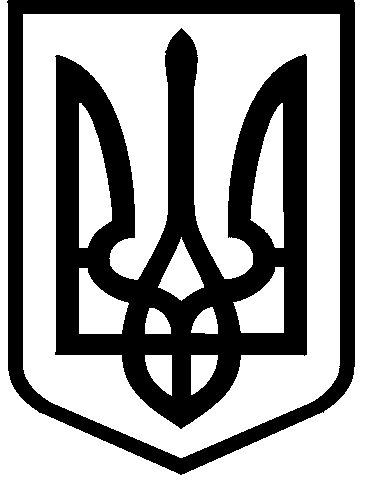 КИЇВСЬКА МІСЬКА РАДАII сесія IX скликанняРІШЕННЯ____________№_______________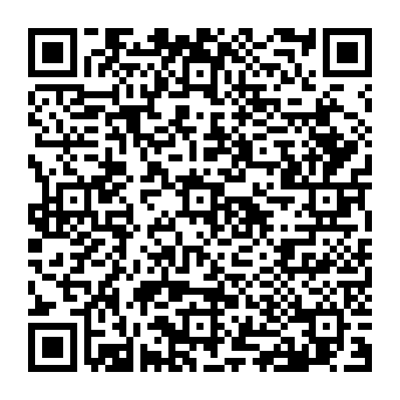 Відповідно до статей 9, 83, 93 Земельного кодексу України, абзацу четвертого розділу IX «Перехідні положення» Закону України «Про оренду землі», пункту 34 частини першої статті 26 Закону України «Про місцеве самоврядування в Україні» та враховуючи звернення дочірнього підприємства товариства з обмеженою відповідальністю «АСТА» від 11 січня 2023 року                       № 526605655, Київська міська радаВИРІШИЛА:Поновити дочірньому підприємству товариства з обмеженою відповідальністю «АСТА» на 5 років договір оренди земельної ділянки                           від 13 листопада 2009 року № 75-6-00479 (зі змінами, внесеними договором про поновлення від 13 квітня 2020 року № 1396) для експлуатації та обслуговування павільйону з продажу продуктів харчування на вул. Зодчих, 70-а у Святошинському районі м. Києва (кадастровий номер 8000000000:75:265:0019; площа 0,0239 га; категорія земель - землі житлової та громадської забудови; код виду цільового призначення – 03.07; справа № 526605655).Встановити, що:2.1. Річна орендна плата, передбачена у підпункті 4.2 пункту 4 договору оренди земельної ділянки від 13 листопада 2009 року № 75-6-00479 (зі змінами) визначається на рівні мінімальних розмірів згідно з рішенням про бюджет міста Києва на відповідний рік.2.2. Інші умови договору оренди земельної ділянки від 13 листопада                   2009 року № 75-6-00479 (зі змінами) підлягають приведенню у відповідність до законодавства України. Дочірньому підприємству товариства з обмеженою відповідальністю «АСТА» у місячний строк з дати оприлюднення цього рішення надати до Департаменту земельних ресурсів виконавчого органу Київської міської ради (Київської міської державної адміністрації) документи, визначені законодавством України, необхідні для підготовки проєкту договору про укладення договору оренди земельної ділянки від 13 листопада 2009 року                           № 75-6-00479 (зі змінами) на новий строк.Контроль за виконанням цього рішення покласти на постійну комісію Київської міської ради з питань архітектури, містобудування та земельних відносин.ПОДАННЯ:Про поновлення дочірньому підприємству товариства з обмеженою відповідальністю «АСТА» договору оренди земельної ділянки від 13 листопада 2009 року                        № 75-6-00479 (зі змінами)Київський міський голова 	Віталій КЛИЧКОЗаступник голови Київської міської державної адміністраціїз питань здійснення самоврядних повноваженьПетро ОЛЕНИЧДиректор Департаменту земельних ресурсів виконавчого органу Київської міської ради(Київської міської державної адміністрації)Валентина ПЕЛИХНачальник юридичного управління Департаменту земельних ресурсіввиконавчого органу Київської міської ради(Київської міської державної адміністрації)Дмитро РАДЗІЄВСЬКИЙПОГОДЖЕНО:Постійна комісія Київської міської радиз питань архітектури, містобудування таземельних відносин Голова	Секретар			Михайло ТЕРЕНТЬЄВЮрій ФЕДОРЕНКОПостійна комісія Київської міської радиз питань підприємництва, промисловості та міського благоустроюГолова	                                                                                     Секретар	                                                	 Владислав ТРУБІЦИНВасиль ПОПАТЕНКОВ. о. начальника управління правового забезпечення діяльності Київської міської радиВалентина ПОЛОЖИШНИК